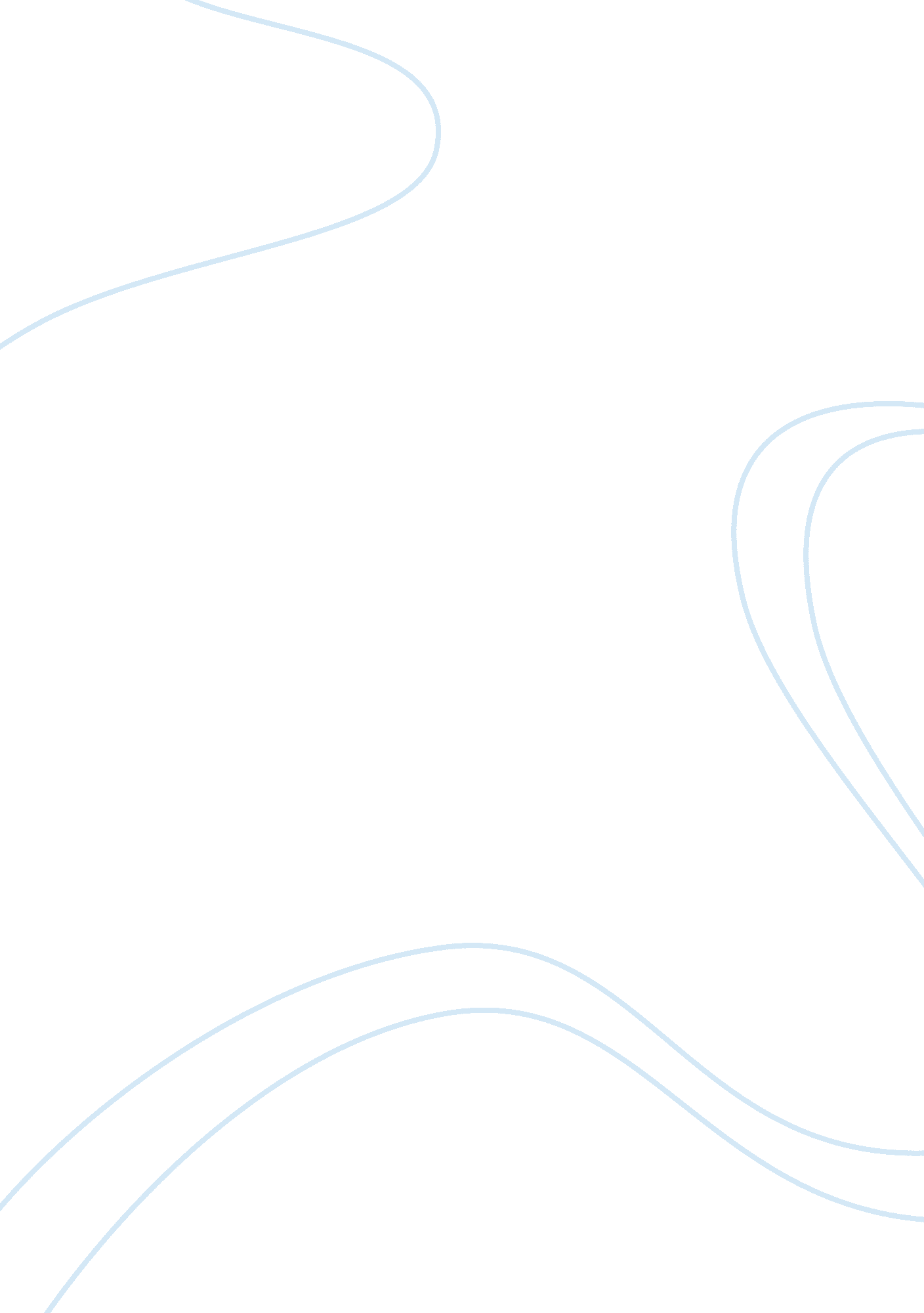 Time value of money assignmentBusiness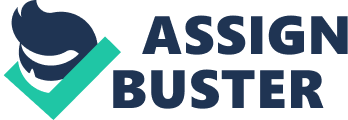 Time Value of Money Project Show all your work! Name _________________ 1. If Mrs. Beach wanted to invest a lump sum of money today to have $100, 000 when she retired at 65 (she is 40 years old today) how much of a deposit would she have to make if the interest rate on the C. D. was 5%? a. What would Mrs. Beach have to deposit if she were to use high quality corporate bonds an earned an average rate of return of 7%. b. What would Mrs. Beach have to deposit if she were to use common stock and earned an average rate of return of 11%. c. What type of a problem is this? __________ 2. If you had a payment that was due you in 5 years for $50, 000 and you could earn a 5% rate of return, how much would you accept as payment today for this payment in the future? a. If your rate of return is 8%, how much would you accept as payment today? b. If your rate of return is 10%, how much would you accept as payment today? c. What type of a problem is this? ___________ 3. You want to save enough money to retire as a millionaire. If you could earn 10% with common stocks, how much would you have to set aside per year to have $1, 000, 000 when you are 65? . If you were going to make a deposit monthly, how much would you have to set aside per month to have $1, 000, 000 when you are 65? b. If you were able to earn 11%, how much would you have to set aside per month to have $1, 000, 000 when you are 65? c. What type of a problem is this? ___________ 4. If you were going to buy your office from Mrs. Beach for $500, 000 with a 10% down payment, 15 years financing with a 6% interest rate, how much would your payments be each month? a. What would be the principal and interest payment on the first payment? b. What would be the principal and interest payment on the twelfth payment? c. What type of a problem is this? ___________ 5. Same problem as above, but assume that the loan was for 20 years? What is the new payment? a. What would be the principal and interest payment on the first payment? b. What would be the principal and interest payment on the twelfth payment? c. What type of a problem is this? ___________ 6. You want to purchase a truck for $25, 000 and you have $3, 450 to put down. How much will your payments be if you financed the truck for 60 months at 6%? a. How much would the payment be if rate of interest is 5% and you only financed the truck for 48 months? b. Assuming that you would only finance the truck for 4 years, how much would you need to put down to get your payment to $450. 00? c. What type of a problem is this? ___________ 7. You have $350. 00 per month to spend on a car payment. If your credit union charged 7. 5% interest on a used car, how much car can you purchase if you will only finance for 4 years? __________ 8. If you want to purchase a home. You have $15, 000 to put down. All you can afford is $1, 500. 0 per month and you do not want to finance for more than 15 years @ 6% interest, (your taxes will be $85. 00 per month and insurance $200. 00 a month), what is the amount you can pay for your home? (Show all your work) 9. You want to purchase a business with the following cash flows. How much would you pay for this business today assuming you needed a 14% return to make this deal? a. Year 2011 $150, 000 b. Year 2012 $175, 000 c. Year 2013 $225, 000 d. Year 2014 $275, 000 10. How much would you pay for this business today assuming you needed a 18% return to make this deal? What type of a problem is this? _______________tm 